РЕШЕНИЕ            	                                           КАРАР№  96                                       с.Поспелово                       «03» апреля  2023 г.О внесении изменений в решение Совета Поспеловского сельского поселения Елабужского муниципального района Республики Татарстан от 14.12.2018г.        № 159 «Об утверждении Положения о порядке организации и проведения публичных слушаний (общественных обсуждений) в муниципальном образовании «Поспеловское сельское поселение» Елабужского муниципального района Республики Татарстан»      В соответствии с Федеральным законом от 29 декабря 2022г. № 612-ФЗ 
"О внесении изменений в Градостроительный кодекс Российской Федерации и отдельные законодательные акты Российской Федерации и о признании утратившим силу абзаца второго пункта 2 статьи 16 Федерального закона "О железнодорожном транспорте в Российской Федерации", Совет Поспеловского сельского поселения Елабужского муниципального района Республики ТатарстанРЕШИЛ:1. Внести в Положение о порядке организации и проведения публичных слушаний (общественных обсуждений) в муниципальном образовании «Поспеловское сельское поселение» Елабужского муниципального района Республики Татарстан», утверждённый решением Совета Поспеловского сельского поселения Елабужского муниципального района Республики Татарстан от 14.12.2018г. № 159 следующее изменение:1.1. Часть 2 статьи  13 Положения изложить в следующей редакции:«2. Срок проведения публичных слушаний со дня оповещения жителей муниципального образования об их проведении до дня опубликования заключения о результатах публичных слушаний не может быть менее четырнадцати дней и более тридцати дней».2. Настоящее решение вступает в силу с момента  его официального опубликования.3. Контроль за исполнением настоящего решения оставляю за собой.Председатель                                                                               О.В.Хабибрахманова        СОВЕТ ПОСПЕЛОВСКОГО СЕЛЬСКОГО ПОСЕЛЕНИЯ ЕЛАБУЖСКОГО МУНИЦИПАЛЬНОГОРАЙОНАРЕСПУБЛИКИ ТАТАРСТАН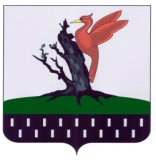 ТАТАРСТАН  РЕСПУБЛИКАСЫАЛАБУГАМУНИЦИПАЛЬ  РАЙОНЫ   ПОСПЕЛОВО АВЫЛЖИРЛЕГЕ СОВЕТ